Ректору ГАОУ ВО МГПУИ.М. Реморенко ________________ 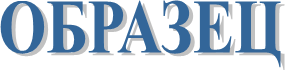 Должность/ кафедра (колледж), институт ____________________________Ф.И.О. (полностью)заявление.Прошу перевести меня на должность ______________________________ в (на)  ____________________________________на ____ ставки с ____________кафедра (колледж), институт/ структурное подразделение					датадата 	                                                          подпись Визы с датами: заведующий кафедройдиректор института /УМУ (кроме ИСПО)или руководитель структурного подразделения